man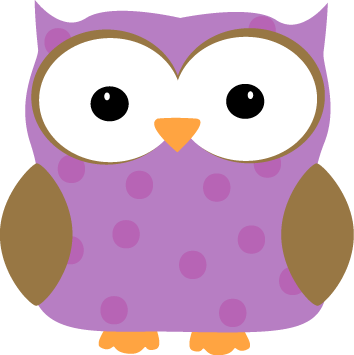 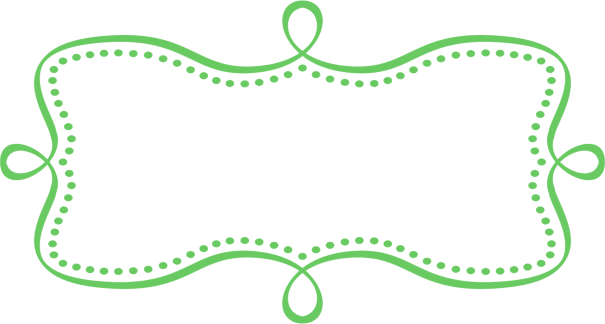 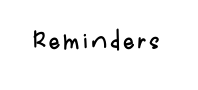 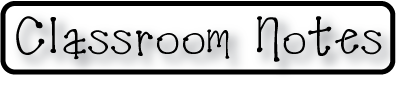 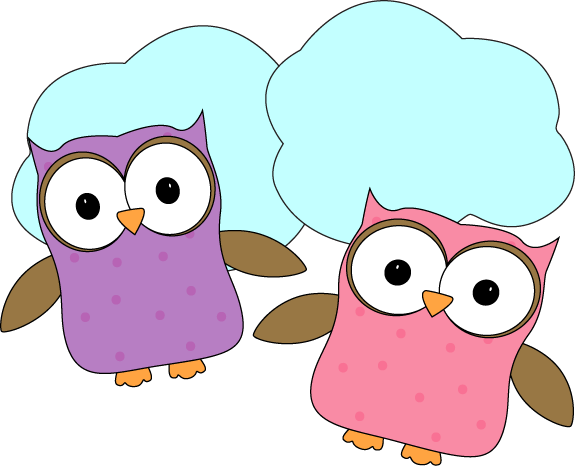 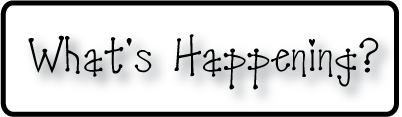 